الحاضرون:	أعضاء لجنة لوائح الراديو	السيد إ. خيروف، الرئيس	السيد م. بيسي، نائب الرئيس	السيد ن. بن حماد، السيد د. ك. هوان، السيد ي. إتو، السيدة ل. جينتي،	السيد س. ك. كيب‍‍ي، السيد س. كوفي، السيد أ. ماجنتا، السيد ف. ستريليتس،	السيد ر. ل. تيران، السيدة ج. ك. ويلسون	الأمين التنفيذي للجنة لوائح الراديو	السيد ف. رانسي، مدير مكتب الاتصالات الراديوية	كاتبا المحاضر	السيد ت. إلدريدج والسيدة أ. هادنحضر الاجتماع أيضاً:	السيد م. مانيفيتش، نائب المدير ورئيس دائرة المعلوماتية والإدارة والمنشورات	السيد إ. هن‍ري، رئيس دائرة الخدمات الفضائية	السيد ن. فاسيليف، رئيس دائرة الخدمات الأرضية	السيد أ. ماتاس، رئيس شعبة النشر والتسجيل للخدمات الفضائية/دائرة الخدمات الفضائية	السيد م. ساكاموتو، رئيس شعبة تنسيق الأنظمة الفضائية/دائرة الخدمات الفضائية	السيد ج. وانغ، رئيس شعبة التبليغ والخطط للخدمات الفضائية/دائرة الخدمات الفضائية	السيدة إ. غازي، رئيسة شعبة الخدمات الإذاعية/دائرة الخدمات الأرضية	السيد ك. بوجينس، القائم بأعمال رئيس شعبة الخدمات الثابتة والمتنقلة/دائرة الخدمات الأرضية	السيد و. إيجيه، إدارة مكتب الاتصالات الراديوية	السيد د. بوثا، دائرة لجان الدراسات	السيدة ك. غوزال، سكرتيرة إدارية	السيدة ك. جيمينيس، سكرتيرة إدارية2
RRB17-1/8-Aال‍ملحـق 1القواعد المتعلقة
بالمادة 1 من لوائح الراديوMODوفقاً لهذا التعريف، كل نظام ساتلي يتكون من ساتل واحد فقط يشكل في الوقت نفسه شبكة ساتلية، وحين يتألف النظام من أكثر من ساتل فإن كل جزء من أجزاء النظام يضم ساتلاً واحداً يعد شبكة ساتلية. ويشير عنوان الملحق 2 في التذييل 4 (والعنوانان الفرعيان للفقرتين A و1A من ذلك الملحق) إلى أن المعلومات الواردة في التذييل المذكور يجب أن تتوفر لكل شبكة من الشبكات الساتلية. ومن ثم يتعيّن تطبيق إجراء النشر المسبق أو التنسيق على كل شبكة ساتلية.  b.4.A في التذييل 4، أن تغطي بطاقة التبليغ ساتل واحد .واستناداً إلى ما تقدم: أ )	نظام سواتل مستقرة بالنسبة إلى الأرض يستعمل ساتلاً واحداً ومحطتين أو أكثر من المحطات الأرضية؛ب)	في حالة نظام ساتلي مستقر بالنسبة إلى الأرض تستعمل فيه الوصلة الراديوية بين محطتين أرضيتين ساتلين أو أكثر يقومان بالتواصل عبر وصلات بين السواتل، يعتبر كل ساتل من هذه السواتل مع المحطات الأرضية المرتبطة به بمثابة شبكة منفصلة. ويتعين التبليغ عن الوصلات التي تربط بين هذه السواتل بالنسبة إلى كل ساتل في النظام؛ج )	نظام ساتلي غير مستقر بالنسبة إلى الأرض يتألف من ساتل واحد، تتماثل فيه الخصائص؛د )	نظام مختلط يتألف من ساتل واحد مستقر بالنسبة إلى الأرض وعدد من السواتل غير المستقرة بالنسبة إلى الأرض.(انظر أيضاً التعليقات في الحاشية (*) والفقرة 2.4 من القواعد الإجرائية فيما يتعلق بقبول استلام بطاقات التبليغ)الأسباب: قرار المؤتمر WRC-15 - توضيح مفهوم الأنظمة الساتلية غير المستقرة بالنسبة إلى الأرض.التاريخ الفعلي لتطبيق القاعدة: 1 يناير 2017 (طبقاً لقرار المؤتمر WRC-15).القواعد المتعلقة
بالمادة 5 من لوائح الراديوADD1	ينص هذا الحكم، من خلال القرار 760 (WRC-15)، على أن يخضع استعمال الخدمة المتنقلة باستثناء المتنقلة للطيران، للنطاق التردد 790-694 MHz في الإقليم 1، للاتفاق الذي تم التوصل إليه بموجب الرقم 21.9 فيما يتعلق بخدمة الملاحة الراديوية للطيران في البلدان المذكورة في الرقم 312.5.2	ترد معايير تحديد الإدارات التي يحتمل أن تتأثر بموجب الرقم 21.9 في هذا النطاق في الملحق بالقرار 760 (WRC-15) في شكل مسافات تنسيق مع أكثر القيم صرامة بمسافة 450 كيلومتراً بين محطة قاعدة في الخدمة المتنقلة ومحطة يحتمل أن تتأثر في خدمة الملاحة الراديوية للطيران.3	بما أن الرقم 312.5 لا يتضمن سوى بضعة بلدان، بينما يقع عدد كبير من البلدان الأخرى في الإقليم 1 على مسافات كبيرة بما يكفي لاستبعاد احتمال التداخل في خدمة الملاحة الراديوية للطيران، قررت اللجنة أن الإدارات التي تقع أراضيها على مسافة تتجاوز 450 كيلومتراً من البلدان المذكورة في الرقم 312.5 لا تحتاج إلى تطبيق الإجراء المذكور في الرقم 21.9 على تخصيصات الخدمة المتنقلة التي تعمل بموجب الرقم 312A.5.4	والإدارات التي لها أراضٍ على مسافة 450 كيلومتراً من البلدان المذكورة في الرقم 312.5 هي: ألبانيا، أرمينيا، النمسا، أذربيجان، البوسنة والهرسك، بيلاروس، بلغاريا، الجمهورية التشيكية، ألمانيا، الدانمارك، إستونيا، فنلندا، جورجيا، اليونان، هنغاريا، كرواتيا، إيطاليا، العراق، كازاخستان، قيرغيزستان، ليتوانيا، لاتفيا، مولدوفا، جمهورية مقدونيا اليوغوسلافية السابقة، الجبل الأسود، منغوليا، النرويج، بولندا، رومانيا، الاتحاد الروسي، السويد، صربيا، سلوفاكيا، سلوفينيا، الجمهورية العربية السورية، طاجيكستان، تركمانستان، تركيا، أوكرانيا، أوزبكستان.الأسباب: لتجنب تطبيقٍ لا داعي له لإجراء الرقم 21.9 من جانب الإدارات التي تقع أراضيها على مسافات بعيدة بما فيه الكفاية عن البلدان المذكورة في الرقم 312.5. وتبلغ مسافة التنسيق القصوى الواردة في القرار 760 (WRC-15) والمستمدة من افتراضات أسوأ حالة فيما يتعلق بخصائص الانتشار والمعلمات التقنية ذات الصلة 450 كيلومتراً. وحالياً، فإن 40 بلداً من أصل 123 في الإقليم 1 تقع أراضيها على مسافات دون 450 كيلومتراً من البلدان المذكورة في الرقم 312.5.التاريخ الفعلي لتطبيق القاعدة: 1 يناير 2017 (طبقاً لقرار المؤتمر WRC-15).القواعد المتعلقة
بالمادة 9 من لوائح الراديوMODيتناول هذا الحكم شروط التنسيق بين محطات الإرسال للأرض ومحطات الإرسال الأرضية في الخدمة الثابتة الساتلية (أرض-فضاء) فيما يخص المحطات الأرضية التقليدية في الخدمة الإذاعية الساتلية. ولا توجد أي توصية من توصيات قطاع الاتصالات الراديوية حتى الآن تحدد سوية كثافة تدفق القدرة الصادرة عن محطات للأرض ومحطات الإرسال الأرضية العاملة في الخدمة الثابتة الساتلية عند حافة منطقة الخدمة الخاصة بالخدمة الإذاعية الساتلية غير المخطط لها التي تستخدم لإطلاق التنسيق. وريثما تتوفر طريقة للحساب ومعايير تقنية مدرجتان في توصيات قطاع الاتصالات الراديوية ذات الصلة، فإن المكتب يستعمل، لأغراض تطبيق هذا الحكم -تراكب التردد، حدود كثافة تدفق القدرة في أقرب نطاق (نطاقات) تردد، حيثما تيسرت.الأسباب: جعل هذه القاعدة الإجرائية مطابقة لقرار المؤتمر WRC-15 بشأن تنسيق محطات للأرض بموجب الرقم 19.9 الوارد في محضر الجلسة العامة السادسة والذي ينص على ما يلي "... يحدد المكتب حالياً، عند فحص بطاقات التبليغ عن ترددات محطات الأرض طبقاً للرقم 9.19، متطلبات التنسيق باستعمال تراكب الترددات فقط كعتبة للتنسيق ...".كلفت اللجنة المكتب في اجتماعها الثالث والسبعين بإعداد تعديل للقاعدة الإجرائية المتعلقة بالرقم 19.9 يضمن اتساقها مع قرار المؤتمر WRC-15 المذكور أعلاه والذي قد يتضمن عناصر إضافية تهدف إلى الحد من التنسيق غير الضروري بموجب الرقم 19.9.بغية الحد من التنسيق غير الضروري بموجب الرقم 19.9، يُقترح إدخال مسافة تنسيق يكون تطبيق الرقم 19.9 فيما بعدها غير مطلوب. وتحقيقاً لهذه الغاية، يُقترح أن تُحدد هذه المسافة بحيث تساوي 1 200 كيلومتر وفقاً للجدول 3 في التذييل 7 الذي يحتوي على مسافات التنسيق القصوى لأسلوب الانتشار (1) فيما يتعلق بالترددات دون GHz 60.التاريخ الفعلي لتطبيق القاعدة: بعد الموافقة عليها مباشرة.MOD1	يجب على المكتب بموجب هذا الحكم "أن يحدد أي إدارات قد يلزم إجراء التنسيق معها". ولتطبيق التذييل 5 فيما يتعلق بالرقم 21.9، يستخدم المكتب طرائق الحساب والمعايير التالية5:-	شبكة ساتلية مقابل شبكة ساتلية: التذييل 8؛-	محطة أرضية مقابل محطات للأرض وبالعكس: ومحطة أرضية مقابل محطات الأرض الأخرى، العاملة في الاتجاه المعاكس للإرسال: التذييل 7؛-	محطات إرسال للأرض مقابل محطات استقبال فضائية: المعايير المحددة في المادة 21؛-	محطات إرسال فضائية مقابل خدمات للأرض6؛-	قيم حدية لكثافة تدفق القدرة مبنية في المادة 21 (في الحالات التي لا تنطبق فيها هذه القيم، مثل القيم غير القابلة للتغيير لأي خدمة تخضع للرقم (21.9؛ أو-	قيم التنسيق العتبية لكثافة تدفق القدرة المطبقة على خدمات أخرى في نفس نطاق التردد (مثل قيم كثافة تدفق القدرة الواردة في الجدول 2-5 بالملحق 1 من التذييل 5)؛--	محطات استقبال فضائية مقابل محطات إرسال للأرض: تراكب الترددات في مجال الرؤية للشبكة الساتلية؛-	فيما بين محطات خدمات للأرض في نطاقات تردد معينة: القواعد الإجرائية B4 وB5 وB6، حسب الاقتضاء.الأسباب: توضيح المكتب للمعايير المطبقة.التاريخ الفعلي لتطبيق القاعدة: بعد الموافقة على القاعدة مباشرة.القواعد المتعلقة
بالمادة 11 من لوائح الراديوMOD2	فيما يخص الإجراءات التي تطبق على حالات تعديلات التخصيصات لشبكات ساتلية مدونة في السجل الأساسي، قرر المؤتمر WARC Orb-88 أنه في حالة شبكات ساتلية مستقرة بالنسبة إلى الأرض، لا يقدم أي تعديل في الخصائص الأساسية لتخصيص، يتم تطبيقاً للرقم 43A.11 (الرقم 1548 في لوائح الراديو سابقاً)، إلا إذا كان خاضعاً إلى إجراء التنسيق فقط (القسم II من المادة 9). وإذا كان التعديل متعلقاً بالتبليغ عن تخصيصات في نطاق تردد (أو نطاقات تردد) غير مشمولة ضمن تخصيص آخر (أو تخصيصات أخرى) مدونة أصلاً في السجل الأساسي، فإن الرقم 43A.11 لا ينطبق، ويعالج التعديل في إطار الرقم 2.11 أو 9.11، حسب الاقتضاء.الغرض من التفحص بموجب الرقم 43A.11 هو التحقق من بقاء متطلبات التنسيق دون تغيير، أو التحقق، عند الاقتضاء، من عدم زيادة احتمال حدوث تداخل ضار (انظر أيضاً القواعد الإجرائية المتعلقة بالرقمين 28.11 و32.11). وتطبق في مثل هذه الحالات أحكام الرقم 43B.11، بما يؤدي إلى الإبقاء على الوضع القانوني (النتائج) وتاريخ استلام التخصيص دون تغيير. أما إذا ظهر من المقارنة بين مستويات التداخل (مثل ΔT/T) الناتجة عن استخدام الخصائص الأولية وتلك الناتجة عن الخصائص المعدَّلة أن التعديلات ستسفر عن متطلبات جديدة للتنسيق، فتعطى نتيجة غير مؤاتية وتعاد بطاقة التبليغ إلى الإدارة المبلغة ويطلب إليها تطبيق القسم II من المادة 9. وتحدد النتائج فيما يتعلق بالرقم 32.11 على أساس اتفاقات التنسيق المبرمة من أجل استيفاء متطلبات التنسيق الجديدة. وإذا انطبقت أحكام الرقمين 32A.11 و33.11 وأظهر التفحص زيادة احتمال حدوث التداخل الضار مقارنة بالتداخل الناتج عن التفحص الأولي، فتعطى نتيجة غير مؤاتية وتعاد بطاقة التبليغ وفقاً لأحكام الرقم 38.11. انظر أيضاً القواعد الإجرائية المتعلقة بالرقم 43B.11.الأسباب: قرار المؤتمر WRC-15 – إلغاء إجراءات النشر المسبق بشأن الأنظمة الساتلية التي تخضع لإجراءات التنسيق بموجب المادة 9.التاريخ الفعلي لتطبيق القاعدة: 1 يناير 2017 (طبقاً لقرار المؤتمر WRC-15).القواعد المتعلقة
بالتذييل 30A للوائح الراديوMODالملحق 3البيانات التقنية المستعملة في إعداد الأحكام والخطتين المصاحبتين لهما 
وقائمة وصلات التغذية في الإقليمين 1 و3، التي ينبغي استعمالها من أجل التطبيقMODالتحكم في القدرةالأسباب: أوضح المؤتمر WRC-15 أن استعمال التحكم في القدرة ينبغي توسيع نطاقه ليشمل التخصيصات المدرجة في قائمة الإقليمين 1 و3 مع تعديل القاعدة الإجرائية المقابلة طبقاً لذلك.التاريخ الفعلي لتطبيق القاعدة: بعد الموافقة عليها مباشرةالقواعد المتعلقة
بالتذييل 30B للوائح الراديوADDموافقة أي إدارة أدرجت أراضيها جزئياً أو كلياً في منطقة الخدمة المعنية لتخصيص ماقررت اللجنة أن تكون الاتفاقات الإدارية للإدارات التي أدرجت أراضيها جزئياً أو كلياً في منطقة الخدمة المقصودة لتخصيص ما قيد النظر مطلوبة صراحةً وأن يتم الحصول عليها عند إدخال التخصيص في القائمة بغض النظر عما إذا كانت التعيينات في الخطة أو تخصيصاتها محددة على أنها متأثرة بموجب الفقرة 5.6. وفي حال لم تُبد إدارة محددة تعليقات أو ترد على طلب الإدارة المبلِّغة بشأن التماس الموافقة بموجب الفقرة 6.6، يُعتبر أن الإدارة السابقة لا توافق على إدراج أراضيها في منطقة الخدمة المقصودة للتخصيص.وإذا تبين للمكتب، عند فحص شبكة ساتلية مقدمة بموجب الفقرة 17.6 أن أراضي إحدى الإدارات أُدرجت كلياً أو جزئياً في منطقة الخدمة للشبكة بدون الحصول على موافقة صريحة من تلك الإدارة، يطلب إلى الإدارة المبلِّغة أن تستبعد الأراضي ونقاط الاختبار المرتبطة بها من منطقة الخدمة. وإذا أصرت الإدارة المبلِّغة على الاحتفاظ بمنطقة الخدمة بدون تغيير، تكون نتيجة الفحص بموجب الفقرة 19.6 أ) غير مؤاتية.يجوز لكل إدارة توافق على إدراج أراضيها في منطقة الخدمة لتخصيص ما أن تسحب موافقتها في أي وقت وفقاً للفقرة 16.6.الأسباب: كلفت اللجنة المكتب في اجتماعها الثالث والسبعين بإعداد مشروع قاعدة إجرائية جديدة توضّح فهم نوع الاتفاق المطلوب بموجب الفقرة 6.6 من التذييل 30B على أساس أن عدم ورود ردود على الطلب الذي يُقدم بموجب الرقم 6.6 سيعني عدم الموافقة.التاريخ الفعلي لتطبيق القاعدة: بعد الموافقة عليها مباشرةالقواعد المتعلقة
بالجـزء Bالقسم 6BMODالقواعد المتعلقة بمعايير تطبيق أحكام الرقم 36.9 على تخصيص تردد 
في خدمات الأرض التي يخضع توزيعها أو تحديدها للأرقام 292.5 و293.5 و295.5 و296A.5 
و297.5 و308.5 و308A.5 و309.5 و323.5 و325.5 و326.5 و341A.5 و341C.5 و346.5 
و346A.5 و429D.5 و429F.51الجدول 1حالات انطباق الرقم 21.9…الأسباب: اعتمد المؤتمر WRC-15 الحواشي الجديدة أو المعدلة 430A.5 و431A.5 و431B.5 و432B.5 و434.5 التي تتناول توزيع أو تحديد بعض النطاقات للإدارات التي ترغب في استعمال أنظمة الاتصالات المتنقلة الدولية. وتخضع هذه التوزيعات أو هذا التحديد للحصول على موافقة الإدارات الأخرى المعنية بموجب الرقم 21.9 وبالتالي تتطلب تحديد معايير الحماية للخدمة الثابتة والخدمة الثابتة الساتلية على أساس أولي مشترك لتحديد الإدارات التي يُحتمل تأثرها.وأخذاً بعين الاعتبار أن كثافة تدفق القدرة البالغة dB(W/m2·4 kHz) 154,5 الواردة في الأرقام 430A.5 و431B.5 و432B.5 و434.5 ستضمن الحماية للخدمة الثابتة والخدمة الثابتة الساتلية على السواء، تُستعمل هذه القيمة لكثافة تدفق القدرة كمعيار واحد في تطبيق الرقم 21.9.التاريخ الفعلي لتطبيق القاعدة: 1 يناير 2017 (طبقاً لقرار المؤتمر WRC-15).الملحق 2القواعد المتعلقة
بالتذييل 30 للوائح الراديوالإجراءات المتعلقة بتعديل خطة الإقليم 2 
أو بالاستخدامات الإضافية في الإقليمين 1 و3MODانظر أيضاً التعليقات المقدمة في إطار الفقرتين الفرعيتين 3.1.4 و6.2.4 والقواعد المتعلقة بقبول استلام بطاقات التبليغ.والقواعد المتعلقة
بالتذييل 30A للوائح الراديوADDاستخدام النطاقات الحارسةملاحظة: اتخذ المؤتمر WRC-15 القرار المتعلق بمعايير التنسيق بموجب الفقرة 7.9 من أجل شبكة ساتلية واردة بموجب المادة 2A (وظائف العمليات الفضائية) من التذييل 30A للوائح الراديو في نطاق التردد GHz 14,8-14,5 أثناء الجلسة العامة الثامنة، الفقرات من 39.1 إلى 42.1 من الوثيقة CMR15/505، مع الموافقة على الوثيقة CMR15/416 فيما يتعلق بالقسم 10.6.2.3 من الوثيقة 4 (Add2) (Rev1)، على النحو التالي:"يرى المؤتمر WRC-15 أن يُطبق قوس تنسيق بمقدار ±°7 بالنسبة للنطاق GHz 14,8-14,5 (بحيث يتسق مع النطاق Ku من البند 2.1.9 من جدول الأعمال)."ملاحظة من الأمانة: نظراً إلى أن المؤتمر WRC-15 قرر تعديل التذييل 5 للوائح الراديو لتطبيق قوس تنسيق بقيمة °6 ± من أجل "الخدمة الثابتة الساتلية غير الخاضعة لخطة أو أي وظائف لعمليات فضائية ذات صلة" في هذا النطاق، ينفذ التراصف الذي طلبته الجلسة العامة بتطبيق القيمة °6 ± في هذه الحالة أيضاً.الإجراءات المتعلقة بالتعديلات على خطة وصلات التغذية في الإقليم 2
أو باستخدامات إضافية في الإقليم 1 و3MODانظر أيضاً التعليقات في الفقرتين 3.1.4 و6.2.4 من القواعد الإجرائية فيما يتعلق بقبول استلام بطاقات التبليغ.وADDمعايير التقاسم بين الخدماتملاحظة: اتخذ المؤتمر WRC-15 القرار المتعلق بكثافة القدرة المستعملة لحساب المعيار ΔT/T بموجب الفقرة 2 من الملحق 4 بالتذييل 30A للوائح الراديو أثناء الجلسة العامة الثامنة، القرارات من 39.1 إلى 42.1 الوثيقة CMR15/505، مع الموافقة على الوثيقة CMR15/416 فيما يتعلق بالقسم 11.6.2.3 من الوثيقة 4 (Add2) (Rev1)، على النحو التالي:"في القسم 11.6.2.3 من الوثيقة 4 (Add.2)(Rev.1)، طلب المدير تأكيد المؤتمر على استعمال الكثافة القصوى للقدرة لكل هرتز المأخوذ متوسط لها عبر النطاق MHz 1 الأسوأ في طريقة حساب النسبة ΔT/T الموصفة في القسم 2 من الملحق 4 بالتذييل 30A.نظر المؤتمر WRC-15 في النهج المعروض في هذا القسم وأكده."القواعد المتعلقة
بالتذييل 30B للوائح الراديوالمادة 6إجراءات لتحويل تعيين إلى تخصيص من أجل إدخال نظام إضافي 
أو تعديل تخصيص في القائمةADD25.6 إلى 29.6ملاحظة: اتخذ المؤتمر WRC-15 القرار المتعلق بالإدراج المؤقت لتخصيص محول في قائمة التذييل 30B للوائح الراديو أثناء الجلسة العامة الثامنة، الفقرات من 39.1 إلى 42.1 من الوثيقة CMR15/505، مع الموافقة على الوثيقة CMR15/416 فيما يتعلق بالقسم 1.7.2.3 من الوثيقة 4 (Add2) (Rev1) (Add1)، على النحو التالي:"في القسم 1.7.2.3 من الوثيقة 4 (Add.2)(Rev.1)، طلب المدير تأكيد المؤتمر على أسلوب العمل التالي:عند إدراج تخصيص محول من تعيين بشكل مؤقت في القائمة، لا يتم حذف التعيين الأولي من الخطة إلى أن يدرج التخصيص في القائمة بشكل نهائي. وعند إعادة إدراج تخصيص محول، ينبغي للإدارة المبلغة الاختيار بين إما الإبقاء على تعيينها الأولي في الخطة الأخيرة أو إعادة الإدراج بالخصائص القائمة ليحل محل التعيين الأصلي. وفي الحالة الأخيرة، يستمر تطبيق الشروط الموضحة في الفقرات من 26.6 إلى 29.6 بالمادة 6 من التذييل 30B على التعيين المعاد إدراجه (أي بنفس حالة التخصيص الملغى).نظر المؤتمر WRC-15 في أسلوب العمل المعروض في هذا القسم وأكده."___________لجنة لوائح الراديوجنيف، 24-20 فبراير 2017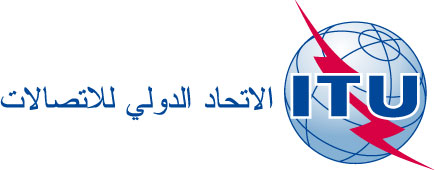 الوثيقة RRB17-1/8-A24 فبراير 2017الأصل: بالإنكليزيةخلاصة قرارات
الاجتماع الرابع والسبعين للجنة لوائح الراديوخلاصة قرارات
الاجتماع الرابع والسبعين للجنة لوائح الراديو24-20 فبراير 201724-20 فبراير 2017البند رقمالموضوعالإجراء/القرار ومسوغاتهالمتابعة1افتتاح الاجتماعرحب الرئيس، السيد إ. خيروف، بأعضاء اللجنة في الاجتماع الرابع والسبعين.كما رحب مدير مكتب الاتصالات الراديوية، السيد ف. رانسي، نيابةً عن السيد هولين جاو، أمين عام الاتحاد، بأعضاء اللجنة في الاجتماع.-2اعتماد جدول الأعمال
(RRB17-1/OJ/1(Rev.1))اعتُمد مشروع جدول الأعمال مع إدخال بعض التعديلات على النحو المبيَّن في الوثيقة RRB17-1/OJ/1 (المراجعة 1).-3تقرير مقدم من مدير مكتب الاتصالات الراديوية
(RRB17-1/3)؛ (RRB17-1/3(Add.1))؛
(RRB17-1/3(Add.2))؛
(RRB17-1/3(Add.3))؛
(RRB17-1/3(Add.4))؛ 
(RRB17-1/3(Add.5)(Rev.1))شكرت اللجنة مدير مكتب الاتصالات الراديوية على التقرير والمعلومات الواردة في الوثيقة RRB17-1/3، وإضافاتها.لاحظت اللجنة بارتياح التقدم الكبير الذي أُحرز في حل مشكلة التداخلات الضارة الواقعة على محطات الإذاعة التلفزيونية بالبلدان المجاورة لإيطاليا وعبرت عن ثقتها بأن التداخلات المتبقية على الخدمات التلفزيونية سيتم القضاء عليها تماماً من خلال الأنشطة الجارية في المستقبل القريب.بيد أنه أثيرت شواغل من أن البلدان المجاورة لإيطاليا لا تزال تعاني من تداخلات من بعض محطات الإذاعة الصوتية FM في إيطاليا. وعبرت اللجنة عن تفاؤلها من أن هذه القضية ستحل على الفور وبصورة دائمة استناداً إلى النوايا الطيبة لجميع الأطراف المعنية، بنفس الروح التي سادت في حالة الإذاعة التلفزيونية.قررت اللجنة تكليف مدير مكتب الاتصالات الراديوية بالإبلاغ بانتظام عن التقدم المحرز في حل مشكلة التداخل من إيطاليا على الخدمات الإذاعية بالدول المجاورة لها.لاحظت اللجنة بارتياح النتائج الإيجابية التي تحققت أثناء الاجتماع متعدد الأطراف لتنسيق الترددات بين إدارة الجزائر وإدارات فرنسا وليبيا والمغرب من أجل مراجعة حالة تنسيق عدد من تخصيصات الاتفاق GE06 الخاصة بإدارة الجزائر. ولاحظت اللجنة مع التقدير النوايا الطيبة والنهج البناء الذي اتبعته الإدارات المعنية.لاحظت اللجنة زيادة عبء العمل على مكتب الاتصالات الراديوية من الزيادة في عدد وتعقيد بطاقات التبليغ الساتلية المستلمة خلال الشهور الخمسة عشر الأخيرة. وعبرت اللجنة عن شواغلها من أن هذا الأمر تسبب في انتهاك المهلة التنظيمية المحددة بأربعة أشهر لمعالجة طلبات التنسيق. وطلبت اللجنة من المدير بذل الجهود كافة من أجل العودة إلى المهلة التنظيمية بأسرع وقت ممكن. ولاحظت اللجنة أيضاً أن حل هذه المشكلة قد يترتب عليه تداعيات مالية تخضع لمسؤولية المجلس.سيحيط الأمين التنفيذي الإدارة المعنية علماً بهذا القرار.سيبلغ المدير عن التقدم المحرز في حل مشكلة التداخل من إيطاليا على الخدمات الإذاعية بالدول المجاورة لها.1.4قائمة القواعد الإجرائية
(RRB16-2/3(Rev. 4))استناداً إلى المعلومات المقدمة من المكتب، قررت اللجنة تحديث قائمة القواعد الإجرائية المقترحة على النحو الوارد في الوثيقة RRB16-2/3 (المراجعة 5)، وكلفت المكتب بإعداد مشاريع القواعد الإجرائية ذات الصلة.يقوم الأمين التنفيذي بنشر قائمة محدثة للقواعد الإجرائية المقترحة على الموقع الإلكتروني.يقوم المكتب بإعداد مشاريع القواعد الإجرائية وتعميمها.2.4مشاريع القواعد الإجرائية التي تعكس قرارات المؤتمر العالمي للاتصالات الراديوية لعام 2015 (WRC-15) والقواعد الإجرائية الحالية التي قد تحتاج إلى تحديث
(CCRR/58)ناقشت اللجنة بالتفصيل مشاريع القواعد الإجرائية المعممة على الإدارات طي الرسالة المعممة CCRR/58 إلى جانب التعليقات الواردة من الإدارات (الوثيقة RRB17-1/4). واعتمدت اللجنة القواعد الإجرائية بتعديلاتها، على النحو الوارد في الملحق 1، ووافقت على أن تدرج كملاحظات ضمن القواعد الإجرائية قرارات المؤتمر WRC-15 التي لا تظهر في الوثائق الختامية للمؤتمر ولكنها تظهر في محاضر الجلسات العامة لهذا المؤتمر، على النحو الوارد في الملحق 2.يقوم الأمين التنفيذي بتحديث القواعد الإجرائية تبعاً لذلك.3.4تعليقات من الإدارات
(RRB17-1/4)--5طلب تمديد المهلة التنظيمية لشبكات ساتلية1.5تبليغ مقدم من إدارة الإمارات العربية المتحدة من أجل طلب تمديد مهلة وضع تخصيصات تردد الشبكة الساتلية YAHSAT-G5-43W في الخدمة
(RRB17-1/1)ناقشت اللجنة بالتفصيل الوثيقة RRB17-1/1 التي تتضمن تبليغاً من إدارة الإمارات العربية المتحدة (UAE) من أجل طلب تمديد المهلة التنظيمية للوضع في الخدمة لتخصيصات تردد الشبكة الساتلية YAHSAT-G5-43W في الموقع º43 غرباً في نطاقي التردد GHz 30,0-28,65 (أرض-فضاء) وGHz 20,0-18,85 (فضاء-أرض) ثمانية أشهر حتى 21 أغسطس 2017. ولاحظت اللجنة أن المعلومات الواردة تؤكد أن الساتل YAHSAT-G5-43W قد أطلق بنجاح يوم 14 فبراير 2017.ومع الأخذ في الاعتبار:-	سلطتها بمنح تمديد محدود ومشروط للمهلة التنظيمية من أجل الوضع في الخدمة لتخصيصات ترددات أي شبكة ساتلية في حالات التأخير المرتبط بساتل آخر مشارك في رحلة الإطلاق أو الظروف القاهرة؛-	أن التأخير في الوضع في الخدمة لتخصيصات تردد الشبكة الساتلية YAHSAT-G5-43W يرجع إلى وجود ساتل مشارك في رحلة الإطلاق؛-	أن إدارة الإمارات العربية المتحدة أوفت بجميع المتطلبات الأخرى للوائح الراديو، مثل التبليغ طبقاً للمادة 11 وتقديم المعلومات المطلوبة طبقا للقرار 49(Rev.WRC-15).وبناءً على ذلك، قررت اللجنة:-	أن تمنح إدارة الإمارات العربية المتحدة تمديداً ثمانية أشهر من أجل وضع تخصيصات تردد الشبكة الساتلية YAHSAT-G5-43W في الخدمة في الموقع º43 غرباً؛-	تكليف مكتب الاتصالات الراديوية بتمديد الموعد النهائي التنظيمي للوضع في الخدمة لتخصيصات تردد الشبكة الساتلية YAHSAT-G5-43W في الموقع º43 غرباً حتى 21 أغسطس 2017.سيحيط الأمين التنفيذي الإدارة المعنية علماً بهذا القرار.2.5تبليغ مقدم من إدارة الاتحاد الروسي من أجل طلب تمديد المهلة التنظيمية لوضع تخصيصات تردد الشبكة الساتلية GOMS-14.5W في الخدمة
(RRB17-1/6)ناقشت اللجنة بالتفصيل الوثيقة RRB17-1/6 التي تتضمن تبليغاً من إدارة الاتحاد الروسي من أجل طلب تمديد المهلة التنظيمية للوضع في الخدمة لتخصيصات تردد الشبكة الساتلية GOMS-14.5W التي تعمل ضمن النظام الساتلي COSPAS-SARSAT في إطار شبكة الأرصاد الجوية الدولية ومستعمل في مراقبة حالات الطوارئ.ومع الأخذ في الاعتبار:-	سلطتها بمنح تمديد محدود ومشروط للمهلة التنظيمية من أجل الوضع في الخدمة لتخصيصات ترددات أي شبكة ساتلية في حالات التأخير المرتبط بساتل آخر مشارك في رحلة الإطلاق أو الظروف القاهرة؛-	أن إدارة الاتحاد الروسي قدمت بيانات تؤكد تحرك الساتل ELEKTRO-L1 إلى الموقع المداري º14,5 غرباً واستعمال تخصيصات تردد الشبكة الساتلية GOMS-14.5W؛-	أن فقدان الساتل ELEKTRO-L1 أمر خارج سيطرة إدارة الاتحاد الروسي وأن بديله في الموقع º14,5 غرباً لن يكون متاحاً في غضون المهلة التنظيمية.وبناءً على ذلك، قررت اللجنة:-	منح إدارة الاتحاد الروسي تمديداً لمدة ثلاث سنوات من أجل الوضع في الخدمة لتخصيصات تردد الشبكة الساتلية GOMS-14.5W في الموقع º14,5 غرباً؛-	تكليف مكتب الاتصالات بتمديد المهلة التنظيمية للوضع في الخدمة لتخصيصات تردد الشبكة الساتلية GOMS-14.5W إلى 5 أكتوبر 2019.سيحيط الأمين التنفيذي الإدارة المعنية علماً بهذا القرار.6النظام الساتلي Iridium (HIBLEO-2) الذي يسبب تداخلاً ضاراً بخدمة الفلك الراديوي في نطاق التردد MHz 1 613,8-1 610,6
(RRB17-1/2)؛ (RRB17-1/5)نظرت اللجنة بعناية في التبليغات المقدمة من إدارات لاتفيا وليتوانيا وهولندا وإسبانيا وسويسرا بخصوص النظام الساتلي Iridium (HIBLEO-2) الذي يسبب تداخلاً ضاراً بخدمة الفلك الراديوي في نطاق التردد MHz 1 613,8-1 610,6، إضافةً إلى المعلومات الأخرى المقدمة من إدارة الولايات المتحدة، كما هو وارد في الوثيقة RRB17-1/5.ولاحظت اللجنة:1	أن لخدمة الفلك الراديوي توزيعاً أولياً في النطاق MHz 1 613,8-1 610,6 طبقاً للأرقام 149.5 و273.5 و13.29 من لوائح الراديو لحمايتها من التداخلات الضارة الناجمة عن خدمات أخرى، خاصة من مصادر التداخلات المتولدة على متن المركبات الفضائية والطائرات.2	أن العتبات المحددة لحماية خدمة الفلك الراديوي من التداخلات الضارة ترد في التوصيتين ITU-R RA.769 وITU-RA.1513.3	أن الإرسالات الصادرة عن الجيل الأول من سواتل Iridium كانت ولا تزال تتسبب في تداخلات ضارة على خدمة الفلك الراديوي في نطاق التردد MHz 1 613,8-1 610,6.4	أن لجنة الاتصالات الفيدرالية بالولايات المتحدة طلبت في الأمر الخاص بها والترخيص الصادر عنها من أجل سواتل Iridium جديدة من شركة Iridium Constellation LLC تنفيذ خطة لحماية عمليات الرصد الخاصة بالفلك الراديوي في النطاق MHz 1 613,8-1 610,6 طبقاً للرقم 372.5 من لوائح الراديو بحيث لا تتسبب في تداخلات ضارة على خدمة الفلك الراديوي.وبناءً على ذلك، قررت اللجنة:-	حث الولايات المتحدة بوصفها الإدارة المبلغة عن نظام الخدمة المتنقلة الساتلية المسجل بالاسم HIBLEO-2، على مواصلة التعاون مع الإدارات المعنية، والمنظمات الدولية من أجل تفادي التسبب في تداخلات ضارة على خدمة الفلك الراديوي؛-	تكليف مدير مكتب الاتصالات الراديوية باتخاذ الإجراءات المناسبة لمساعدة الإدارات المعنية على حل هذه المشكلة ورفع تقرير بالتقدم المحرز في هذا الأمر إلى الاجتماع الخامس والسبعين للجنة.سيحيط الأمين التنفيذي الإدارات المعنية علماً بهذا القرار.يرفع مدير المكتب تقريراً
بالتقدم المحرز في تنفيذ
هذا القرار إلى الاجتماع
الخامس والسبعين للجنة7تأكيد موعد الاجتماع القادم والجدول الزمني للاجتماعات في عام 2017، والنظر في الجدول الزمني المؤقت للاجتماعات في كل من عامي 2018 و2019أكدت اللجنة موعد الاجتماع الخامس والسبعين ليكون في الفترة 21-17 يوليو 2017 في القاعة L، كما أكدت بشكل مؤقت موعد الاجتماع الثالث في 2017 كالتالي:الاجتماع السادس والسبعون: 10-6 نوفمبر 2017كما أكدت اللجنة بشكل مؤقت مواعيد الاجتماعات المقررة في 2018 كالتالي:الاجتماع السابع والسبعون: 23-19 مارس 2018الاجتماع الثامن والسبعون: 20-16 يوليو 2018الاجتماع التاسع والسبعون: 30-26 نوفمبر 2018-8ما يستجد من أعمالشكرت اللجنة مكتب الاتصالات الراديوية على تنفيذ وتطوير البرمجية "جدول توزيع نطاقات التردد بالمادة 5 من لوائح الراديو" ووجهت الشكر إلى السيد ب. أبو شنب على العرض الذي قدمه.-9الموافقة على خلاصة القرارات
(RRB17-1/8)وافقت اللجنة على خلاصة القرارات على النحو الوارد في الوثيقة RRB17-1/8.10اختتام الاجتماعاختتم الاجتماع في الساعة 12:19.112.1312A.519.936.943A.1136.6الحواشينطاق الترددات
(MHz)خدمة موزعة
(الرقم 21.9)خدمة محميةملاحظة المحرر: لا تغيير في نطاقات التردد الأخرىملاحظة المحرر: لا تغيير في نطاقات التردد الأخرىملاحظة المحرر: لا تغيير في نطاقات التردد الأخرىملاحظة المحرر: لا تغيير في نطاقات التردد الأخرىالمادة 411.1.4المادة 2A2.1.2Aالمادة 411.1.4الملحق 4